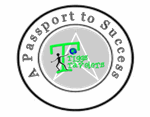 Daily reading expectations: Kindergarten students should read, or be read to, for 10 minutes each day/night. Be sure to initial the Apple Core Bookmark! All homework is due on Friday. Please keep the homework journal in a safe place and return it to school on Friday.       Kindergarten Kiddos Newsletter   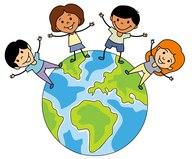                   September 3-7                         Kindergarten Kiddos Newsletter                     September 3-7                         Kindergarten Kiddos Newsletter                     September 3-7                         Kindergarten Kiddos Newsletter                     September 3-7                   Please make sure you are dressing your child appropriately. Spaghetti straps and tank tops are not permitted. Dress code standards are in the Triggs Handbook you received at the beginning of the year.If your child misses a day of school, you MUST provide a WRITTEN excuse. Please teach your child how to tie his/her shoes.Upcoming events:Friday, September 14 is the first Fun Friday of the school year. Students will be able to cash in their Travelers Checks for fun prizes.Monday, September 17 is the start of our annual Apex Fun Run Fundraiser. Don’t forget to join the PTSO!Thank you,Kindergarten TeachersPlease make sure you are dressing your child appropriately. Spaghetti straps and tank tops are not permitted. Dress code standards are in the Triggs Handbook you received at the beginning of the year.If your child misses a day of school, you MUST provide a WRITTEN excuse. Please teach your child how to tie his/her shoes.Upcoming events:Friday, September 14 is the first Fun Friday of the school year. Students will be able to cash in their Travelers Checks for fun prizes.Monday, September 17 is the start of our annual Apex Fun Run Fundraiser. Don’t forget to join the PTSO!Thank you,Kindergarten TeachersPlease make sure you are dressing your child appropriately. Spaghetti straps and tank tops are not permitted. Dress code standards are in the Triggs Handbook you received at the beginning of the year.If your child misses a day of school, you MUST provide a WRITTEN excuse. Please teach your child how to tie his/her shoes.Upcoming events:Friday, September 14 is the first Fun Friday of the school year. Students will be able to cash in their Travelers Checks for fun prizes.Monday, September 17 is the start of our annual Apex Fun Run Fundraiser. Don’t forget to join the PTSO!Thank you,Kindergarten TeachersSight WordssaidcanPlease make sure you are dressing your child appropriately. Spaghetti straps and tank tops are not permitted. Dress code standards are in the Triggs Handbook you received at the beginning of the year.If your child misses a day of school, you MUST provide a WRITTEN excuse. Please teach your child how to tie his/her shoes.Upcoming events:Friday, September 14 is the first Fun Friday of the school year. Students will be able to cash in their Travelers Checks for fun prizes.Monday, September 17 is the start of our annual Apex Fun Run Fundraiser. Don’t forget to join the PTSO!Thank you,Kindergarten TeachersPlease make sure you are dressing your child appropriately. Spaghetti straps and tank tops are not permitted. Dress code standards are in the Triggs Handbook you received at the beginning of the year.If your child misses a day of school, you MUST provide a WRITTEN excuse. Please teach your child how to tie his/her shoes.Upcoming events:Friday, September 14 is the first Fun Friday of the school year. Students will be able to cash in their Travelers Checks for fun prizes.Monday, September 17 is the start of our annual Apex Fun Run Fundraiser. Don’t forget to join the PTSO!Thank you,Kindergarten TeachersPlease make sure you are dressing your child appropriately. Spaghetti straps and tank tops are not permitted. Dress code standards are in the Triggs Handbook you received at the beginning of the year.If your child misses a day of school, you MUST provide a WRITTEN excuse. Please teach your child how to tie his/her shoes.Upcoming events:Friday, September 14 is the first Fun Friday of the school year. Students will be able to cash in their Travelers Checks for fun prizes.Monday, September 17 is the start of our annual Apex Fun Run Fundraiser. Don’t forget to join the PTSO!Thank you,Kindergarten TeachersThis week’s habitPut First Things FirstWork FIRST, then PLAYI spend my time on things that are most important. This means I say no to things I know I should not do. I set goals and make a schedule, and follow my plan. I am disciplined and organized.Reading StandardsWriting StandardsMath StandardsMath StandardsWe will demonstrate understanding of spoken words, syllables, and sounds (phonemes). We will also be able to demonstrate understanding of the organization and basic features of print. We will use a combination of drawing, dictating, and writing to compose how pictures and words tell a story. We will classify objects into given categories; count the numbers of objects in each category and sort the categories by count. We will be able to identify same and different.We will classify objects into given categories; count the numbers of objects in each category and sort the categories by count. We will be able to identify same and different.Name:Kindergarten homework for the week of September 3-7Reading/WritingMath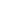 Mon.No SchoolNo School Tues.Sight word or name handwriting practiceComplete the handwriting pages that are attached. Please use a  pencil. Practice writing the numbers 7 and 8.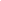 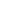 Wed.Continue to learn your phone number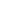 We are testing this on Friday.Parents, teach your child your phone number. Use the phone number they would most likely give in an emergency. Your child will be tested on this within the next couple weeks. Write your phone number in the homework journal. Practice saying it.Practice writing the numbers 9 and 10.Thur.Find a fiction book and read the pictures. Tell a family member what you notice about the illustrations (pictures).Talk about the characters. Are they people or animals? Draw a picture of the characters.Most kindergarten students can not read the words in a book yet. This is why we encourage students to read the pictures. Reading the pictures is one of three foundational skills before students can read-to-self.  Your child can look at the pictures and explain characters, setting, events, and even make predictions.Write your phone number 5 times.